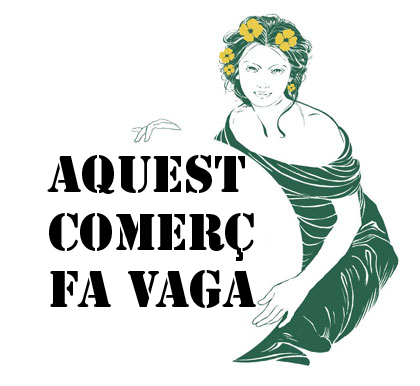 AQUEST COMERÇ  FA VAGAAQUEST COMERÇ  FA VAGA